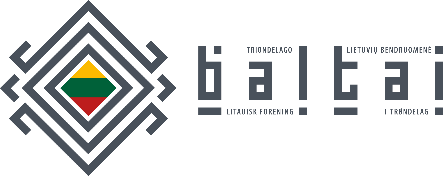 Visuotinis „Baltai“ bendruomenės narių susirinkimas 
05.02.2022Dalyviai fiziškai:Giedre Išganaitytė, narėMindaugas Norkaitis, narysAgnė Klišauskienė, narėEmilija Tera, narėInts Ters, narysPaulius Venslovas, narysAurimas Kvieska, narysMonika Kairytė, narėDalyviai internetu:Pavelas Zolotariovas, narysMarius Žukovas, svečiasAirida Pettersen, narysIngrida Rakauskienė, narysPirmininkauja: Emilija TeraProtokolą tvirtina: Pavelas Zolotariovas, Paulius VenslovasReferentas: Pavelas Zolotariovas, Paulius VenslovasSusirinkimo eiga1. Dalyviu registracija2. Pristatyti metu pasiekymai ir renginiaiPer 2022 metus buvo surengta daug įvairių renginių. Buvo sukurta tinklinio komanda. Pradėtos zumba treniruotės. Vaikams buvo surengtos Kalėdos, o suaugusiems - kalėdinis vakarėlis.3. Apžvelgta narių statistika.4. Finansinė ataskaita. Mažiau įplaukų iš savivaldybės, Kalėdinių vakarėlio įplaukos buvo pervestos į Lietuvos autistinių vaikų asociaciją. Pavelas Zolotariovas informavo kaip vyksta ir kaip reikia registruotis, kad gauti savivaldybės finansavimą. Likutis 2022 metų pradžioje: 90753,98,-kr.  Likutis 2022 metų pabaigoje: 90271,69,-kr.Finansinė ataskaita patvirtinta vienbalsiai.5. Renginiai: Slidinėjimas, giesmės dainavimas, kalnų žygiai, kulturkaffe, bėgimas už Lietuvą, suburta tinklinio komanda, žaidžiamas tenisas, tinklinio treniruotės, zumba treniruotės, teatras vaikams.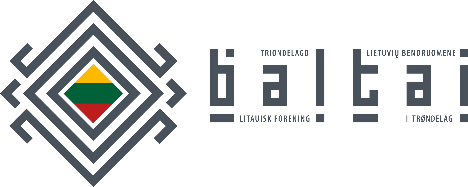 6. 2023 metų planai ir tikslai: Šiai dienai yra 70 narių.Pereiname į 2023 metus su teigiamu biudžetu 90271,69,- iš jų mokyklos biudžetas 35 000,-Pristatyti renginiai.Planuojamas 2023 biudžetas kolkas nėra sudarytas.
Naujai valdybai suteiktos teisės paskirstyti numatytas sumas perskirstyti pagal poreikį prisilaikant numatytų ribų. Pvz., jei nebus poreikio skirti lėšų mokyklai ar kitiems numatytiems renginiams, kurie neįvyks.7.Iš valdybos pasitraukia (dėl kadencijos baigimosi laikotarpio) šeši valdybos nariai: Pirmininkas, Airida PettersenIngrida RakauskienėPavelas ZolotariovasPaulius Venslovas8.Valdyboje lieka: Emilija TeraAgnė Klišauskienė9.Norintys į valdybą savanoriai:Giedre IšganaitytėMindaugas NorkaitisInts TersAurimas KvieskaMonika KairytėPareigos bus paskirstytos pirmo valdybos susirinkymo metu.10. Diskusija kitais rūpimais klausimais:Buvo aptartos galimybės daryti bendrus renginius (vaikų ir suaugusiųjų). Buvo iškeltas klausimas, jog sportinio išvykos metu 250 kronų mokestis yra apmokamas pačių sportininkų. Buvo iškeltas klausimas dėl Zumbos trenerystės padengimo kainos (aplikacijos mokesčio ir kelionės mokesčio).11.Naujos valdybos sudėtis:Emilja Tera, 1 metams.Agnė Klišauskienė, 1 metams.Giedre Išganaitytė, 2 metams.Mindaugas Norkaitis, 2 metams.Ints Ters, 2 metams.Aurimas Kvieska, 2 metams.Monika Kairytė, 2 metams.